ELEMENTI I KRITERIJI VREDNOVANJA IZ NASTAVNOG PREDMETA ENGLESKI JEZIK U NASTAVI NA DALJINUŠkolska godina 2020./21.Datum: 10. 12. 2020.Temeljem dokumenta Elemenata i kriterija vrednovanja u online nastavi donesenim 02. 04. 2020. na sastanku Aktiva engleskog jezika, a prelaskom na Model C nastave na daljinu s danom 09. 12. 2020., niže potpisane nastavnice engleskog jezika usuglasile su se oko načina rada online i elemenata i kriterija vrednovanja, kao i načina na koji će se isto provesti.RAZREDNA NASTAVA4. D razred sluša nastavu engleskog jezika online. Obzirom na dob učenika i iz prethodnog razgovora  s učiteljicom , došlo se do zaključka da je najjednostavniji način komunikacije s učenicima putem viber grupe. Ista je vidljiva i roditeljima, tako da je omogućen kontakt i sa roditeljima. Ukoliko bude moguće,  organizirat će se rad na nekoj od platformi (Teams ili Yammer ili Zoom), ovisno o sposobnostima učenika. Ocijenit će se prisustvo na satu, sudjelovanje u radu ( domači radovi), a učenici kojima nedostaje ocjena iz usmenog odgovora odgovarati će usmeno pozivom na telefon i uz kameru. Vrednovat će se razumijevanje čitanjem ili slušanjem, kao i govorne sposobnosti, istim kriterijima kao i u redovnoj nastavi.Učenica koja nastavu prati po prilagođenom program ocijenit će se samo ocjenom iz zalaganja.PREDMETNA NASTAVANastava online odvija se putem Yammera i Zooma. Učenici su dužni pratiti nastavu u realnom vremenu, lajkom potvrditi svoju prisutnost, te na vrijeme, po dogovoru s predmetnim nastavnikom, predati domaće zadaće. O navedenom nastavnik vodi zabilješke koje služe kao formativno vrednovanje zalaganja i rada na satu. Učenici uglavnom već imaju dovoljno ocjena iz svih elemenata. Oni koji nemaju bit će ispitani usmeno putem zooma.5. i 8. razredi imaju zakazanu provjeru iz pisanja (Writing skills). Budući su neki razredi to odradili uživo, oni koji to nisu provjeru će imati online putem zooma. Kriteriji vrednovanja su navedeni u tablici: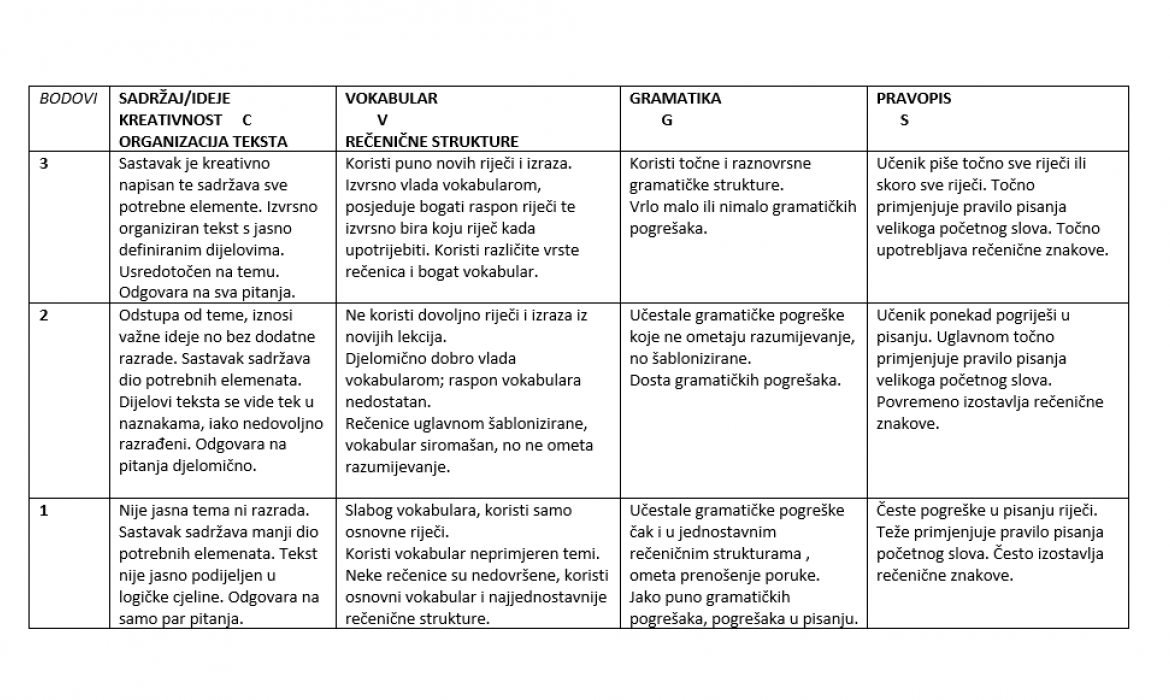 11 – 12 points = excellent (5) 9 – 10 points = very good (4) 7 – 8 points = good (3) 5 – 6 points = satisfactory (2)6. i 7. razredi neće imati pisanu provjeru. Učenici će odgovarati usmeno putem zooma. Vrednovat će se govorne sposobnosti i razumijevanje po istim kriterijima kao i u  redovnoj nastavi.  Učenici 6.tih razreda  napravit će ppt prezentaciju o Škotskoj u sklopu lekcije All About Scotland (na dobrovoljnoj osnovi), a  kriteriji iz rubrike će poslužiti za vrednovanje kao učenje:U potpisu:Marija OkmažićRoberta SkvrceKRITERIJI VREDNOVANJADužina pptmanje od 5 slajdova5 i više od 5 slajdovaNaslovni slajdnedostaje naslov ili ime autorasadrži naslov i ime autoraUvodučenik nije predstavio sebe ili temu na početku prezentacijeučenik se predstavio i najavio temuPrikazivanje sadržajaprevise teksta, malo slika, loša boja pozadine ili slovapuno zanimljivih slika koje prikazuju ono o čemu je riječ, dovoljno, a ne previse  tekstapoznavanje sadržajaučenik čita sa slajdova, nije siguran u sadržajučenik dobro poznaje sadržaj o kojemu govori